Change management - stakeholder empathy map templateWhat my stakeholder saysWhat is their attitude?What have we heard them say?What can we imagine them saying?What my stakeholder thinksWhat really matters to them?What occupies their thoughts?What are their worries and aspirations?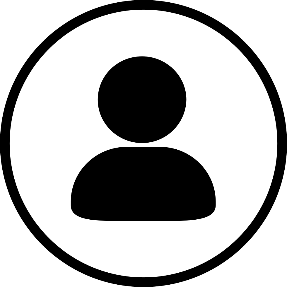 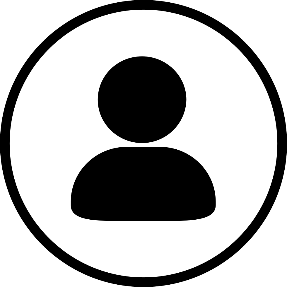 What my stakeholder doesWhat do they do today?What behaviour have we observed?What can we imagine them doing?What my stakeholder feelsWhat are the positive and negatives of their thoughts?How do they feel? Frightened? Excited? Anxious?